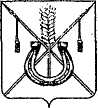 АДМИНИСТРАЦИЯ КОРЕНОВСКОГО ГОРОДСКОГО ПОСЕЛЕНИЯКОРЕНОВСКОГО РАЙОНАПОСТАНОВЛЕНИЕот 08.06.2022   		                                                  			  № 742г. КореновскО проекте решения Совета Кореновского городского поселенияКореновского района «О создании муниципального дорожногофонда Кореновского городского поселения Кореновского районаи об утверждении порядка формирования и использованиябюджетных ассигнований муниципального дорожного фондаКореновского городского поселения Кореновского района»В соответствии с решением Совета Кореновского городского                         поселения Кореновского района от 22 апреля 2014 года № 426 «Об утверждении Положения «О порядке внесения проектов нормативных правовых                                   актов в Совет Кореновского городского поселения», администрация Кореновского городского поселения Кореновского района п о с т а н о в л я е т:1. Согласиться с проектом решения Совета Кореновского                         городского поселения Кореновского района «О создании муниципального дорожного фонда Кореновского городского поселения Кореновского района и об утверждении порядка формирования и использования бюджетных                    ассигнований муниципального дорожного фонда Кореновского городского поселения Кореновского района». 2. Направить проект решения «О создании муниципального дорожного фонда Кореновского городского поселения Кореновского района и об утверждении порядка формирования и использования бюджетных                   ассигнований муниципального дорожного фонда Кореновского городского поселения Кореновского района в Совет Кореновского городского                          поселения Кореновского района для рассмотрения в установленном                          порядке (прилагается).3. Назначить представителем главы Кореновского городского                       поселения Кореновского района при обсуждении данного проекта                           решения в Совете Кореновского городского поселения начальника                       финансово-экономического отдела администрации Кореновского городского поселения Ю.А. Киричко.4. Общему отделу администрации Кореновского городского поселения Кореновского района (Труханова) обеспечить размещение настоящего постановления на официальном сайте администрации Кореновского    городского поселения Кореновского района в информационно-телекоммуникационной сети «Интернет».5. Постановление вступает в силу со дня его подписания.ГлаваКореновского городского поселенияКореновского района					                               М.О. ШутылевПРОЕКТ РЕШЕНИЯСовета Кореновского городского поселения Кореновского районаот       _____ 					                                           	№ г. КореновскО создании муниципального дорожного фонда Кореновского городского поселения Кореновского района и об утверждении порядка формирования и использования бюджетных ассигнований муниципального дорожного фонда Кореновского городского поселения Кореновского районаВ соответствии с пунктом 5 статьи 179.4 Бюджетного кодекса                     Российской Федерации и Федеральным законом от 06.10.2003 № 131-ФЗ «Об общих принципах организации местного самоуправления в Российской Федерации» Совет Кореновского городского поселения Кореновского                         района р е ш и л:1. Создать муниципальный дорожный фонд Кореновского городского поселения Кореновского района.2. Утвердить порядок формирования и использования бюджетных ассигнований муниципального дорожного фонда Кореновского городского поселения Кореновского района (прилагается).3. Признать утратившим силу решение Совета Кореновского                        городского поселения Кореновского района от 30 октября 2013 года                            № 368 «О создании муниципального дорожного фонда муниципального образования Кореновского городского поселения Кореновского                                    района и об утверждении порядка формирования и использования                         бюджетных ассигнований муниципального дорожного фонда Кореновского городского поселения Кореновского района».4. Настоящее решение подлежит официальному опубликованию и размещению на официальном сайте администрации Кореновского городского поселения Кореновского района в информационно-телекоммуникационной                   сети «Интернет». 5. Контроль за выполнением настоящего решения возложить на постоянную комиссию по бюджету и финансам Совета Кореновского городского поселения Кореновского района (Артюшенко).поселения Кореновского района (Артюшенко).6. Решение вступает в силу после его официального опубликования.ПОРЯДОКформирования и использования бюджетных ассигнований муниципального дорожного фонда Кореновского городского поселения Кореновского района	1. Муниципальный дорожный фонд Кореновского городского поселения Кореновского района (далее – Фонд) – часть средств местного бюджета, подлежащая использованию в целях финансового обеспечения дорожной деятельности в отношении автомобильных дорог общего пользования местного значения, находящийся в муниципальной собственности (далее – автомобильные дороги местного значения), а также капитального ремонта и ремонта дворовых территорий многоквартирных домов, проездов к дворовым территориям многоквартирных домов, расположенных в границах Кореновского городского поселения Кореновского района.	2. Объем бюджетных ассигнований Фонда утверждается решением Совета Кореновского городского поселения Кореновского района о местном бюджете на очередной финансовый год и плановый период в размере не менее прогнозируемого объема доходов бюджета Кореновского городского поселения Кореновского района от:	акцизов на автомобильный бензин, прямогонный бензин, дизельное топливо, моторные масла для дизельных и (или) карбюраторных (инжекторных) двигателей, производимые на территории Российской Федерации, подлежащих зачислению в местный бюджет;	поступлений в виде субсидий и иных межбюджетных трансферов из бюджетов бюджетной системы Российской Федерации на финансовое обеспечение дорожной деятельности в отношении автомобильных дорог местного значения Кореновского городского поселения Кореновского района, а также капитального ремонта и ремонта дворовых территории многоквартирных домов, проездов к дворовым территориям многоквартирных домов, расположенных в границах Кореновского городского поселения Кореновского района;	эксплуатации и использования имущества, входящего в состав автомобильных дорог общего пользования местного значения Кореновского городского поселения Кореновского района;	арендной платы за земельные участки, расположенные в полосе отвода автомобильных дорог общего пользования местного значения Кореновского городского поселения Кореновского района;	платы за оказание услуг по присоединению объектов дорожного сервиса к автомобильным дорогам общего пользования местного значения местного значения Кореновского городского поселения Кореновского района;	предоставления на платной основе парковок (парковочных мест), расположенных на автомобильных дорогах общего пользования местного значения Кореновского городского поселения Кореновского района;	поступлений сумм в возмещение вреда, причиняемого автомобильным дорогам общего пользования местного значения Кореновского городского поселения Кореновского района транспортными средствами, осуществляющими перевозки тяжеловесных и (или) крупногабаритных грузов;	денежных взысканий (штрафов) за нарушение правил перевозки крупногабаритных и тяжеловесных грузов по автомобильным дорогам общего пользования местного значения Кореновского городского поселения Кореновского района;	прочих денежных взысканий (штрафов) в области дорожного движения;	поступлений сумм в возмещение ущерба в связи с нарушением исполнителем (подрядчиком) условий муниципальных контрактов или иных договоров, финансируемых за счет средств Фонда, либо в связи с уклонением от заключения таких контрактов или иных договоров;	денежных средств, внесенных участником конкурса (аукциона), проводимого в целях заключения муниципального контракта, финансируемого за счет средств Фонда в качестве обеспечения заявки на участие в таком конкурсе (аукционе) в случае уклонения участника конкурса (аукциона) от заключения данного контракта и иных случаях, установленных законодательством Российской Федерации;	государственные пошлины за выдачу специального разрешения на движение по автомобильным дорогам общего пользования местного значения Кореновского городского поселения Кореновского района транспортных средств, осуществляющих перевозки опасных, тяжеловесных и (или) крупногабаритных грузов;	безвозмездных поступлений, в том числе добровольных пожертвований, от физических и (или) юридических лиц на финансовое обеспечение дорожной деятельности в отношении автомобильных дорог местного значения Кореновского городского поселения Кореновского района, а также капитального ремонта и ремонта дворовых территорий многоквартирных домов, проездов к дворовым территориям многоквартирных домов, расположенных в границах Кореновского городского поселения Кореновского района.	3. Формирование бюджетных ассигнований Фонда на очередной финансовый год и плановый период осуществляет финансово-экономический отдел администрации Кореновского городского поселения Кореновского района (далее – финансовый орган) в соответствии с Бюджетным кодексом Российской Федерации.	4. Бюджетные ассигнования Фонда, не использованные в текущем финансовом году, направляются на увеличение бюджетных ассигнований Фонда в очередном финансовом году.	5. Уполномоченным органом местного самоуправления муниципального образования, обеспечивающим использование средств Фонда, является администрация Кореновского городского поселения Кореновского района (далее – администрация).	6. Бюджетные ассигнования Фонда увеличиваются на сумму безвозмездных поступлений от физических или юридических лиц на финансовое обеспечение дорожной деятельности, в том числе добровольных пожертвований в отношении автомобильных дорог местного значения, находящихся в муниципальной собственности на основании документа, подтверждающего поступление указанных в настоящем пункте денежных средств в местный бюджет, в том числе после заключения соответствующего договора (соглашения) между администрацией и физическим или юридическим лицом.	7. В целях разработки проекта решения Совета Кореновского городского поселения Кореновского района о местном бюджете на очередной финансовый год и плановый период, финансовый орган доводит до администрации прогноз предельных и фактических объемов (изменений объемов) бюджетных ассигнований фонда на очередной финансовый год.	8. Средства Фонда направляются на финансирование следующих расходов:	а) капитальный ремонт, ремонт, содержание автомобильных дорог общего пользования местного значения, включая инженерные изыскания, разработку проектной документации, проведение необходимых экспертиз;	б) строительство (реконструкция) автомобильных дорог общего пользования местного значения, включая разработку документации по планировке территории в целях размещения автомобильных дорог, инженерные изыскания, разработку проектной документации, проведение необходимых экспертиз, выкуп земельных участков и подготовку территории строительства;	в) капитальный ремонт и ремонт дворовых территорий многоквартирных домов, проездов к дворовым территория многоквартирных домов, расположенных в границах Кореновского городского поселения Кореновского района;	г) ликвидация последствий чрезвычайных ситуаций на автомобильных дорогах местного значения;	д) обустройство автомобильных дорог местного значения в целях повышения безопасности дорожного движения;	е) обеспечение деятельности подведомственных администрации учреждений, осуществляющих функции в области дорожной деятельности;	ж) выполнение научно-исследовательских, опытно-конструкторских и технологических работ в сфере дорожного хозяйства;	з) на реконструкцию, капитальный ремонт и ремонт трамвайных путей (за исключением контактных сетей и тяговых подстанций), находящихся на одном уровне с проезжей частью, в случае осуществления работ по строительству (реконструкции), капитальному ремонту и ремонту автомобильных дорог общего пользования местного значения и (или) строительству (реконструкции), капитальному ремонту и ремонту дорог.	и) осуществление иных мероприятий в отношении автомобильных дорог общего пользования местного значения в случаях, установленных законодательством Российской Федерации и Краснодарского края.	9.  Администрация ежеквартально, но не позднее 15-го числа месяца, следующего за отчетным, направляет отчет об использовании средств Фонда в финансовый орган.	10. Контроль за использованием средств Фонда осуществляется в соответствии с действующим законодательством.Начальник финансово-экономическогоотдела администрации Кореновскогогородского поселения Кореновского района			          Ю.А. КиричкоПРИЛОЖЕНИЕк постановлению	администрацииКореновского городского поселенияКореновского районаот 08.06.2022 № 742ГлаваКореновского городского поселенияКореновского района 						                                                  М.О.ШутылевПредседатель СоветаКореновского городского поселенияКореновского района 						                                             Е.Д.ДелянидиПРИЛОЖЕНИЕк решению СоветаКореновского городского поселения    Кореновского районаот _____________ № _____